ПРИКАЗ № 6-О« 25»  января 2018 г.О внесении изменений в Приказ от 05.12.2017 г. №86-О«О порядке применения бюджетной классификации Российской Федерации в части, относящейся к бюджету муниципального образования «Город Майкоп»В соответствии с абзацем 5 пункта 4 статьи 21 Бюджетного кодекса Российской Федерации  п р и к а з ы в а ю:Внести в приложение № 3 к приказу Финансового управления администрации муниципального образования «Город Майкоп» от 05.12.2017г. №86-О «О порядке применения бюджетной классификации Российской Федерации в части, относящейся к бюджету муниципального образования «Город Майкоп» следующие изменения:после строки:добавить строку:после строки:добавить строки:после строки:добавить строку:после строки:добавить строку:после строки:добавить строку:строку:изложить в следующей редакции:Настоящий Приказ вступает в силу с момента его подписания. Начальнику отдела прогнозирования и анализа расходов бюджета (Гончаровой С.Ю.) разместить настоящий Приказ на официальном сайте Администрации МО «Город Майкоп» (http://www.maikop.ru).Контроль за исполнением настоящего Приказа возложить на заместителя руководителя Ялину Л.В.РуководительФинансового управления                                          В. Н. ОрловАдминистрация муниципального образования «Город Майкоп»Республики АдыгеяФИНАНСОВОЕ УПРАВЛЕНИЕ385000, г. Майкоп, ул. Краснооктябрьская, 21тел. 52-31-58,  e-mail: fdmra@maikop.ru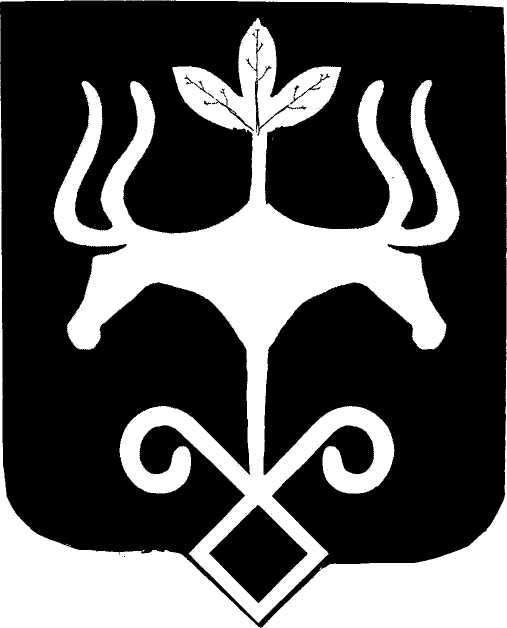 Адыгэ РеспубликэмМуниципальнэ образованиеу «Къалэу Мыекъуапэ» и АдминистрациеИФИНАНСОВЭ ИУПРАВЛЕНИЕ385000, къ. Мыекъуапэ,  ур. Краснооктябрьскэр, 21тел. 52-31-58,  e-mail: fdmra@maikop.ru02280Субсидия  МУП «Городской парк культуры и отдыха» на содержание бассейнаПо данному направлению отражаются расходы на субсидию МУП «Городской парк культуры и отдыха» на содержание бассейна 02290Субсидия МУП «Городской парк культуры и отдыха» по обустройству городского парка на условиях софинансированияПо данному направлению отражаются расходы на субсидию МУП «Городской парк культуры и отдыха» по обустройству городского парка на условиях софинансированияL5550Расходы на поддержку государственных программ субъектов Российской Федерации и муниципальных программ формирования современной городской средыПо данному направлению расходов отражаются расходы в рамках основного мероприятия  «Реализация комплексных проектов благоустройства общественных территорий муниципального образования «Город Майкоп» муниципальной программы «Формирование современной городской среды в муниципальном образовании «Город Майкоп» на 2018-2022» на поддержку государственных программ субъектов Российской Федерации и муниципальных программ формирования современной городской средыL5550Расходы на поддержку государственных программ субъектов Российской Федерации и муниципальных программ формирования современной городской средыПо данному направлению расходов отражаются расходы в рамках основного мероприятия «Благоустройство дворовых территорий многоквартирных домов на территории муниципального образования «Город Майкоп» муниципальной программы «Формирование современной городской среды в муниципальном образовании «Город Майкоп» на 2018-2022» на поддержку государственных программ субъектов Российской Федерации и муниципальных программ формирования современной городской средыL5551Расходы на поддержку государственных программ субъектов Российской Федерации и муниципальных программ формирования современной городской среды (для оплаты контрактов 2017 года)По данному направлению расходов отражаются расходы в рамках основного мероприятия  «Реализация комплексных проектов благоустройства общественных территорий муниципального образования «Город Майкоп» муниципальной программы «Формирование современной городской среды в муниципальном образовании «Город Майкоп» на 2018-2022» на поддержку государственных программ субъектов Российской Федерации и муниципальных программ формирования современной городской среды (для оплаты контрактов 2017 года)L5552Расходы на поддержку государственных программ субъектов Российской Федерации и муниципальных программ формирования современной городской среды (за счет средств местного бюджета)По данному направлению расходов отражаются расходы в рамках основного мероприятия  «Реализация комплексных проектов благоустройства общественных территорий муниципального образования «Город Майкоп» муниципальной программы «Формирование современной городской среды в муниципальном образовании «Город Майкоп» на 2018-2022» на поддержку государственных программ субъектов Российской Федерации и муниципальных программ формирования современной городской среды (за счет средств местного бюджета)L5552Расходы на поддержку государственных программ субъектов Российской Федерации и муниципальных программ формирования современной городской среды (за счет средств местного бюджета)По данному направлению расходов отражаются расходы в рамках основного мероприятия «Благоустройство дворовых территорий многоквартирных домов на территории муниципального образования «Город Майкоп» муниципальной программы «Формирование современной городской среды в муниципальном образовании «Город Майкоп» на 2018-2022» на поддержку государственных программ субъектов Российской Федерации и муниципальных программ формирования современной городской среды (за счет средств местного бюджета)01430Организация защиты сайта в соответствии с «Требованиями о защите информации, содержащихся в информационных системах общего пользования»По данному направлению расходов отражаются расходы в рамках основного мероприятия «Организационно–методическое и правовое обеспечение процесса информатизации Администрации муниципального образования «Город Майкоп» муниципальной программы «Информатизация Администрации муниципального образования «Город Майкоп» на 2018-2020 годы» на организацию защиты сайта в соответствии с «Требованиями о защите информации, содержащихся в информационных системах общего пользования»01440Перевод муниципальных услуг муниципального образования «Город Майкоп» в электронном видеПо данному направлению расходов отражаются расходы в рамках основного мероприятия «Организационно–методическое и правовое обеспечение процесса информатизации Администрации муниципального образования «Город Майкоп» муниципальной программы «Информатизация Администрации муниципального образования «Город Майкоп» на 2018-2020 годы» на перевод муниципальных услуг муниципального образования «Город Майкоп» в электронном видеS0392Расходы на строительство (реконструкцию) автомобильных дорог общего пользования местного значения (за счет средств местного бюджета)По данному направлению расходов отражаются расходы в рамках основного мероприятия «Дорожный фонд» подпрограммы «Развитие дорожного хозяйства и благоустройства территорий МО «Город Майкоп» муниципальной программы «Развитие жилищно-коммунального, дорожного  хозяйства и благоустройства в муниципальном образовании «Город Майкоп» на 2016-2019 годы» на строительство (реконструкцию) автомобильных дорог общего пользования местного значения (за счет средств местного бюджета)S0460Расходы на ремонт зданий, помещенийПо данному направлению расходов отражаются расходы в рамках основного мероприятия «Развитие библиотечного дела» муниципальной программы «Развитие культуры муниципального образования «Город Майкоп» на 2018 – 2020 годы» на ремонт зданий, помещенийR0820Расходы на исполнение переданных полномочий по предоставлению жилых помещений детям сиротам и детям, оставшимся без попечения родителей, лицам из их числа по договорам найма специализированных жилых помещенийПо данному направлению отражаются расходы на исполнение переданных полномочий по предоставлению жилых помещений детям сиротам и детям, оставшимся без попечения родителей, лицам из их числа по договорам найма специализированных жилых помещенийR5200Реализация мероприятий по содействию созданию в субъектах Российской Федерации новых мест в общеобразовательных организацияхПо данному направлению расходов отражаются расходы в рамках основного мероприятия «Развитие инфраструктуры системы  начального общего, основного общего, среднего общего образования» подпрограммы «Развитие системы начального общего, основного общего, среднего общего образования» муниципальной программы «Развитие системы образования муниципального образования «Город Майкоп» на 2018 - 2020 годы» на реализацию мероприятий по содействию созданию в субъектах Российской Федерации новых мест в общеобразовательных организациях01380Приобретение неисключительных прав на использование программных продуктов Microsoft в бессрочное пользование в рамках  действия Соглашения «Enterprise Agreement Subscription»По данному направлению расходов отражаются расходы в рамках основного мероприятия «Организационно–методическое и правовое обеспечение процесса информатизации Администрации муниципального образования «Город Майкоп» муниципальной программы «Информатизация Администрации муниципального образования «Город Майкоп» на 2018-2020 годы» на приобретение неисключительных прав на использование программных продуктов Microsoft в бессрочное пользование в рамках  действия Соглашения «Enterprise Agreement Subscription»01380Приобретение неисключительных прав на использование программных продуктов Microsoft По данному направлению расходов отражаются расходы в рамках основного мероприятия «Организационно–методическое и правовое обеспечение процесса информатизации Администрации муниципального образования «Город Майкоп» муниципальной программы «Информатизация Администрации муниципального образования «Город Майкоп» на 2018-2020 годы» на приобретение неисключительных прав на использование программных продуктов Microsoft